2020 metų veiklos ataskaita2021-02-04Įstaigos dalininkai Viešoji Įstaiga „DESA“ , kodas 300071274 (toliau – DESA)  įregistruota 2004 m. gruodžio 2 d.Įstaigos dalininkai:UAB "Švyturys - Utenos alus", Pramonės g.12, Utena LT-28500, kodas 110796493; UAB "Kalnapilio - Tauro grupė", Taikos al. 1, Panevėžys LT-35147, kodas 121958128;AB "Volfas Engelman", Kaunakiemio g.2, Kaunas LT-44354, kodas 133990589;AB "Kauno alus", Savanorių pr.7, Kaunas LT-44255, kodas 133698115;Čygo - Kalkio TŪB "Rinkuškiai", Alyvų g. 8, Biržų k. Širvėnos sen. LT-41180, kodas 254701430. Įstaigos dalininkų kapitalas nėra pakitęs. Jis lygus dalininkų įnašų verčių sumai 2.896,20 Eur. Įstaigos veiklos tikslai ir pobūdisViešoji Įstaiga „DESA“ yra pelno nesiekiantis ribotos civilinės atsakomybės viešasis juridinis asmuo, kuris atlieka užstato už daugkartines pakuotes sistemos administratoriaus funkcijas, kaip jas numato Lietuvos Respublikos pakuočių ir pakuočių atliekų tvarkymo įstatymas. Įstaigos veiklos tikslai:administruoti užstato sistemą, taikomą Įstaigos dalininkams ir kitiems jos klientams, atlikti pakuočių, kurioms taikoma užstato sistema surinkimo ir pakartotinio panaudojimo užduočių vykdymą, bei pakuočių apskaitą;užtikrinti pakuočių ir pakuočių atliekų surinkimo, naudojimo, apskaitos, ženklinimo reikalavimų, nustatytų taikytinuose įstatymuose ir kituose teisės aktuose ir taikomų Įstaigos klientams, įgyvendinimą;dalininkų, gamintojų ir importuotojų vardu koordinuoti  ir tartis su pardavėjais dėl pakuočių, kurioms taikoma užstato sistema surinkimo ir tvarkymo išlaidų kompensavimo dydžio ir tvarkos;skatinti ir propaguoti užstato sistemą ir pakartotinio naudojimo pakuočių grąžinimą;informuoti ir teikti paaiškinimus vartotojams, gamintojams, importuotojams ir pardavėjams apie Įstaigos dalininkų ir kitų jos klientų naudojamų pakuočių ir pakuočių atliekų surinkimą, tvarkymą ir panaudojimą bei užstato sistemos veikimo principus;teikti pasiūlymus ir įstatymų leidžiama apimtimi dalyvauti rengiant su pakuočių ir pakuočių atliekų surinkimu, tvarkymu ir panaudojimu bei užstato sistemos veikimo reguliavimu susijusius teisės aktus;atlikti statistinius rinkos tyrimus ir rinkos studijas, susijusius su pakuočių ir pakuočių atliekų surinkimu, tvarkymu ir panaudojimu bei užstato sistemos veikimu;bendradarbiauti su panašią veiklą vykdančiomis organizacijomis ir institucijomis užsienyje ir Lietuvos Respublikoje. Įstaigos darbuotojai Darbuotojų skaičius paskutinę praėjusio ataskaitinio laikotarpio 2019 m. gruodžio 31  dieną buvo 2, paskutinę ataskaitinio laikotarpio 2020 m. gruodžio  31 dieną buvo 2 darbuotojai.  Įstaigos finansiniai rodikliai2020 m. pajamos  -  71,98  tūkst. Eur2020 m. pajamos sudarė 71,98 tūkst. Eur (praeitas laikotarpis 68,05 tūkst. Eur). Pagrindinis finansavimo šaltinis – tai užstatos sistemos administravimo paslaugų, teikiamų įstaigos dalininkams ir klientams  pajamos – 70,59 tūks. Eur (praeitas laikotarpis 66,66  tūks. Eur.).  Kitos pajamos iš patalpų ir automobilio subnuomos 1,39 tūkst. Eur (praeitas laikotarpis 1,39 tūkst. Eur)..Planuotos 2019 m. išlaidos 77,00  tūkst. Eur.  2020 m. išlaidos sudarė 70,53  tūkst. Eur (praeitas laikotarpis 74,69 tūkst. Eur). 						(tūkst. Eur)2020 m. vadovo darbo užmokesčio priskaityta suma, įskaitant pajamas natūra dėl automobilio naudojimo asmeniniais tikslais sudarė 32,03  tūks. Eur. 2020 m. veiklos rezultatas teigiamas 1,45 Eur, ankstesniųjų laikotarpių neigiamas rezultatas 6,63 tūkst. Eur,  bendras turimas veiklos rezultatas teigiamas 13,22 tūkst. Eur.Išmokų įstaigos kolegialiems organams nebuvo. Veiklos informacijaUžstato už daugkartines gėrimų pakuotes sistema Lietuvoje veikia nuo 2006 metų. Administruodama užstato sistemą įstaiga atsako į įvairius paklausimus susijusius su užstato sistema, jos veikimu, teikia informaciją bei atsakymus į gautus užklausimus. LR Aplinkos ministerijos įsakymu 2015-02-04  Nr. D1-93, Teisės aktų registras, 2015-02-06, Nr. 2015-01835 patvirtintas užstato už daugkartines gėrimų pakuotes sistemos taikymo ženklas: 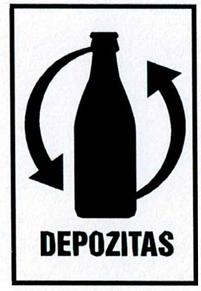 UŽSTATO UŽ DAUGKARTINES GĖRIMŲ PAKUOTES SISTEMOS TAIKYMĄ  NURODANTIS ŽENKLASŠiuo ženklu turi būti žymimi visi Lietuvoje parduodami ir į užstato už daugkartines pakuotes sistemą įtraukti stikliniai buteliai su gėrimais. Daugkartinio naudojimo pakuočių – stiklinių butelių - dalyvaujančių užstato sistemoje 2020 m. gruodžio 31 d. buvo 30 (trisdešimt) skirtingo tipo pakuočių. Ataskaitiniu laikotarpiu užstatinių pakuočių sąrašas nepakito - nebuvo įtraukta, ar išbraukta iš užstato sistemos nei viena pakuotė. Detalus pakuočių, įtraukiamų į užstato sistemą sąrašas, skelbiamas http://depozitas.lt/buteliai/ tinklapyje. Užstato sistemoje šiuo metu dalyvauja 7 įmonės, tiekiančios į rinką produktus, išpilstytus į daugkartinio naudojimo pakuotes, už kurias privalomą imti užstatą:   UAB “Švyturys-Utenos alus”, UAB “Kalnapilio-Tauro grupė”, AB “Volfas Engelman”, Čygo-Kalkio TŪB “Rinkuškiai”, AB “Kauno alus”, AB „MV GROUP Production“, UAB “Coca-Cola HBC Lietuva”. Įstaiga renka ir apibendrina informaciją apie pakuočių, dalyvaujančių užstato sistemoje pateikimą į Lietuvos Respublikos vidaus rinką, eksporto, importo, naujų pakuočių įsigijimo ir susigražinimo duomenis. Remiantis DESA surinktais ir apibendrintais duomenimis pakartotinio naudojimo pakuočių, už kurias privaloma imti užstatą grįžtamumo rodiklis 2020 m. yra 96 %. Praėjusių penkerių metų atitinkamai: 2019 m. - 101%; 2018 m. – 90%; 2017 m. - 91%; 2016 - 110%; 2015 – 85%; Daugkartinių pakuočių, už kurias privaloma imti užstatą pateikimas / grįžimas 2020 m. sausio – gruodžio mėn. vienetais ir procentais. 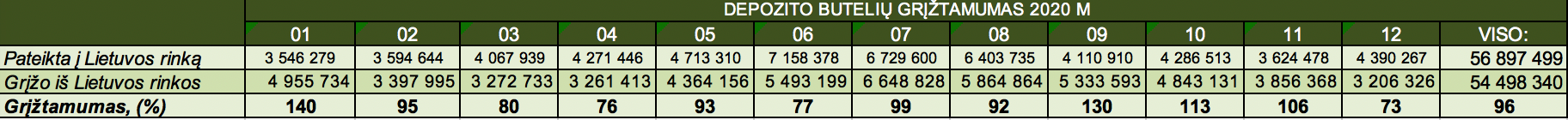 2016 m. sausio 28 d., Lietuvos Respublikos Aplinkos ministro įsakymu Nr. D1-54, teisės aktų registras, 2016-01-29, Nr. 1742, nustatytas užstato už daugkartinės pakuotės, kuriai Lietuvos Respublikos pakuočių ir pakuočių atliekų tvarkymo įstatymo 11 straipsnio 1 dalį taikoma užstato sistema, vieneto dydis, lygus 0,10 Eur (dešimt Euro centų). Pagarbiai, DirektoriusSaulius Galadauskas 2020 m. 2019 m.Personalo išlaikymas40,2435,58Transporto išlaikymas14,7315,24Biuro išlaikymas11,2811,66Ryšiai1,181,76Konsultacinės, teisinės išlaidos3,12Komandiruočių sąnaudos0,84Pardavimų paslaugų sąnaudosReprezentacinės sąnaudosMokesčių sąnaudosNusidėvėjimas (amortizacija)1,361,36kitos veiklos bendrosios išlaidos 1,745,12